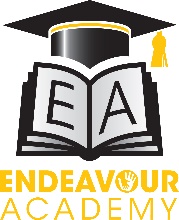 Objective: To achieve self-sustaining improvement in the quality of PE and sport in our academy against 5 key indicators: 	1. The engagement of all students in regular physical activity- kick starting healthy active lifestyles 2. The profile of PE and sport being raised across the school as a tool for whole school improvement 3. Increased confidence, knowledge and skills of all staff in teaching PE and sport 4. Broader experience of a range of sports and activities offered to all students 5. Increased participation in competitive sport  .Total number of pupils 2018-19238Year groupsY1-Y6Basic Budget£16,000Total Pupil SP budget (£10 pp)£2,380TOTAL£18,380 PLANNED SPEND£18,368Identified improvementsIdentified improvementsIdentified improvementsKey indicator linkAHigh quality PE provisionDevelop and implement a PE curriculum that is broad, balanced and progressive.Improve the quality of teaching, learning and assessment in the PE curriculum in order for all pupils to make progress.1,2,3,4BSchool sportIncrease the opportunities for pupils to engage in after school sportsIncrease pupils’ enjoyment of sport Develop intra-school (level 1) competition programme and wider participation in inter-school competitions (level 2) competition e.g. sports festivals1,2,3,4,5CHealth and well-beingImprove mental health and well-being of pupils through engagement of all students in regular sport and movement activities.1,2,4A: High quality PE provisionDevelop and implement a PE curriculum that is broad, balanced and progressive.Improve the quality of teaching, learning and assessment in the PE curriculum in order for all pupils to make progress.A: High quality PE provisionDevelop and implement a PE curriculum that is broad, balanced and progressive.Improve the quality of teaching, learning and assessment in the PE curriculum in order for all pupils to make progress.A: High quality PE provisionDevelop and implement a PE curriculum that is broad, balanced and progressive.Improve the quality of teaching, learning and assessment in the PE curriculum in order for all pupils to make progress.A: High quality PE provisionDevelop and implement a PE curriculum that is broad, balanced and progressive.Improve the quality of teaching, learning and assessment in the PE curriculum in order for all pupils to make progress.A: High quality PE provisionDevelop and implement a PE curriculum that is broad, balanced and progressive.Improve the quality of teaching, learning and assessment in the PE curriculum in order for all pupils to make progress.A: High quality PE provisionDevelop and implement a PE curriculum that is broad, balanced and progressive.Improve the quality of teaching, learning and assessment in the PE curriculum in order for all pupils to make progress.ActionResponsibility CostsOutcomeEvidenceEvaluationDeliver a diverse and wide range of P.E lessons in line with the PE national curriculum for EYFS, KS1 and KS2 pupils.AT Coach All class teachersPECoStaffing and equipment£12,723Every child to participate and excel in school PE at their own personal level. Children experience football, dance, gymnastics, volleyball, netball, athletics and top outdoor.Lesson observationsProgress and attainment dataTeacher planningMaintain assessment framework for curriculum lessons showing developmental stages of progression for every child taking part in PEAll class teachersPECoAll pupils assessed every half term with feedback given to class teachers.Pupils make good progress in PE as evidenced in data.Observations and evidence of pupil outcomes inform future teaching and learning opportunitiesYearly plan produced at year end to show development of every child in line with the PE national curriculum.Progress and attainment dataTeacher planningDevelop teamwork and risk taking through range of outdoor and adventurous activities (One Adventure- Y5 pupils)Year 5 staff£1,575 Children develop wider life skills e.g. communication, teamwork and leadershipObservationPupil voiceImprove quality of teaching through opportunities to  observe and be mentored by AT coaches across the year.AT coachesClass teachersTA’sTeachers able to teach PE more effectively through mentoring opportunities.Better technical and tactical understanding of range of sports leading to improved progress for children.Lesson observationsProgress and attainment dataTeacher planning Improve quality of teaching through FA INSETPECoBetter technical and tactical understanding of footballINSET Jan 2020Develop knowledge and skills of PECo through networks and training provided by TSSPPECo£1,320PECo has attended all cluster meetings  and identified training and fed back learning to staff.Attendance at courses/certificates.Staff meetingsB: School sportIncrease the opportunities for pupils to engage in after school sportsIncrease pupils’ enjoyment of sport Develop intra-school (level 1) competition programme and wider participation in inter-school  (level 2) competitionsB: School sportIncrease the opportunities for pupils to engage in after school sportsIncrease pupils’ enjoyment of sport Develop intra-school (level 1) competition programme and wider participation in inter-school  (level 2) competitionsB: School sportIncrease the opportunities for pupils to engage in after school sportsIncrease pupils’ enjoyment of sport Develop intra-school (level 1) competition programme and wider participation in inter-school  (level 2) competitionsB: School sportIncrease the opportunities for pupils to engage in after school sportsIncrease pupils’ enjoyment of sport Develop intra-school (level 1) competition programme and wider participation in inter-school  (level 2) competitionsB: School sportIncrease the opportunities for pupils to engage in after school sportsIncrease pupils’ enjoyment of sport Develop intra-school (level 1) competition programme and wider participation in inter-school  (level 2) competitionsB: School sportIncrease the opportunities for pupils to engage in after school sportsIncrease pupils’ enjoyment of sport Develop intra-school (level 1) competition programme and wider participation in inter-school  (level 2) competitionsActionResponsibility CostsOutcomeEvidenceEvaluationExpand the delivery of after school sports programme to engage children who have a variety of sporting/PE interests AT Coaches PECoBroad range of sports offered 4 days a week – Tag Rugby, Dance, Hockey, Archery, Basketball, Indoor Athletics, Volleyball, Table Tennis, Netball, Tri Golf, Tennis. Increase the number of children accessing extra-curricular sports clubs and Maintain an average attendance above 12 children Club registersLink in with local community sports clubs to sign post children enabling them to develop their skills in specific sportsCommunity sports clubsPECoCreate two formal school to club links with local sports clubs – Hyde United Football club and Tameside Netball clubPupil voiceRaise profile of PE/sport across school through development of a dedicated school notice board, awards linked to school values,PECo£100Information for children and parents displayed providing pathways to community sports clubsSports opportunities within school prominentMonitoring of boardRaise profile of PE/Sport through Sports Scientist initiativePECoTSSPTraining and staff cover£900Improvement in PE through application of sports science knowledge.TrainingImpact on pupilsTo provide Intra school competition for KS1 & KS2 children (Level 1)AT Coaches PECo £500 cover costs for co-ord release.3 festivals per year to be organised by AT coach using house system used throughout school. Participation in eventsTo attend Inter competitions between schools at local level (Level 2) (Sports Festivals and Cricket match)PECoTSSPTransport costs£600Attend one inter school competition/sports festival each termParticipation in eventsC: Health and well-beingImprove mental health and well-being of pupils through engagement of all students in regular sport and movement activities.C: Health and well-beingImprove mental health and well-being of pupils through engagement of all students in regular sport and movement activities.C: Health and well-beingImprove mental health and well-being of pupils through engagement of all students in regular sport and movement activities.C: Health and well-beingImprove mental health and well-being of pupils through engagement of all students in regular sport and movement activities.C: Health and well-beingImprove mental health and well-being of pupils through engagement of all students in regular sport and movement activities.C: Health and well-beingImprove mental health and well-being of pupils through engagement of all students in regular sport and movement activities.ActionResponsibility CostsOutcomeEvidenceEvaluationTo train up Y4-6 children to deliver lunch time activities. PEco£500Staff cover resources, hoodies, rewards(e.g. hi-vis jackets, equipment etc)15 play leaders trained from Y4-6Children engaged in activities at lunchtimeRegister of play leadersLunchtime observationsPupil voicePlay Leaders awardsPupil PassportsLunch time staff to attend huff and puff playground trainingPECo£ 150(Staffing, cover and equipment)Children targeted to be active during lunchtime Support for Play LeadersParticipation ratesImproved concentration and behaviour for identified pupilsEngage least active in additional sport opportunities through continuation of 1K-a-day initiative and introduction of ‘huff and puff’ playground initiative PECo All staffChildren/staff to partake in 3x timetabled sessions per week and 2 voluntry (e.g. at break time or before/after school).Contribute to 30 minutes active per day.Participation ratesImproved concentration and behaviour for identified pupilsContinue with ‘Go Noodle’ in EYFS EYFS staffEncourage activity and good habits to support mental health and wellbeing.Participation ratesImproved concentration and behaviour for identified pupils